Butler County Chapter NSDAR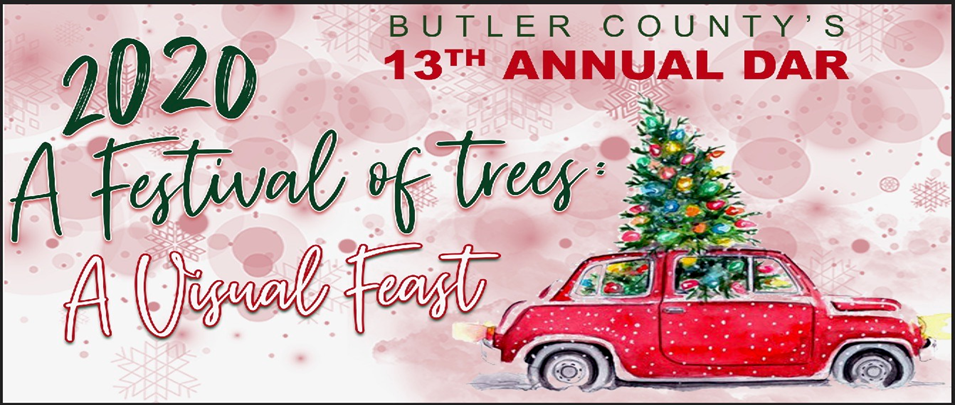 Festival of Trees : A Virtual Feast Entry Form      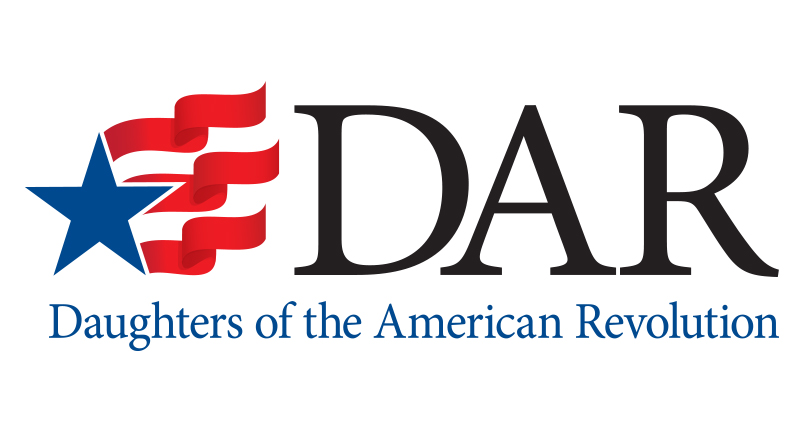 (Use one form per entry)                                                                                                        Please PrintEntry:     ___________________________________________________________________________________________               Entry Fee:  $20.00	Please circle one:	Business	Organization		Church		Family       I am unable to participate, but I would like to make a donation of $______________________ at this time.Street Address: _________________________________________________________________________City ___________________________________________ State ____________________________________Phone: _________________________________ Email: __________________________________________________________________________Contact Person: __________________________________________________________________________(Make check to BCNSDAR)                                                                                                                                                                                                                                                                                      By signing below I accept the above conditions set forth by the Butler County Chapter NSDAR.Signature____________________________________________________________Date__________________________Received by _______________________________________________Amount__________ Cash _____Check #________ (To send payment: mail to BCNSDAR Gladys Brooks, Treasurer, 4623 Rochester Road, Morgantown, KY 4226